ÇOK ÇALIŞMAKVerimli Calışmak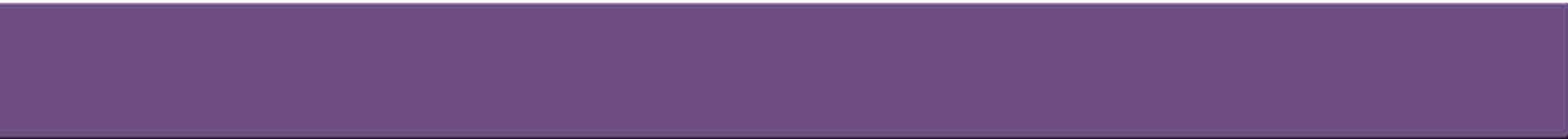 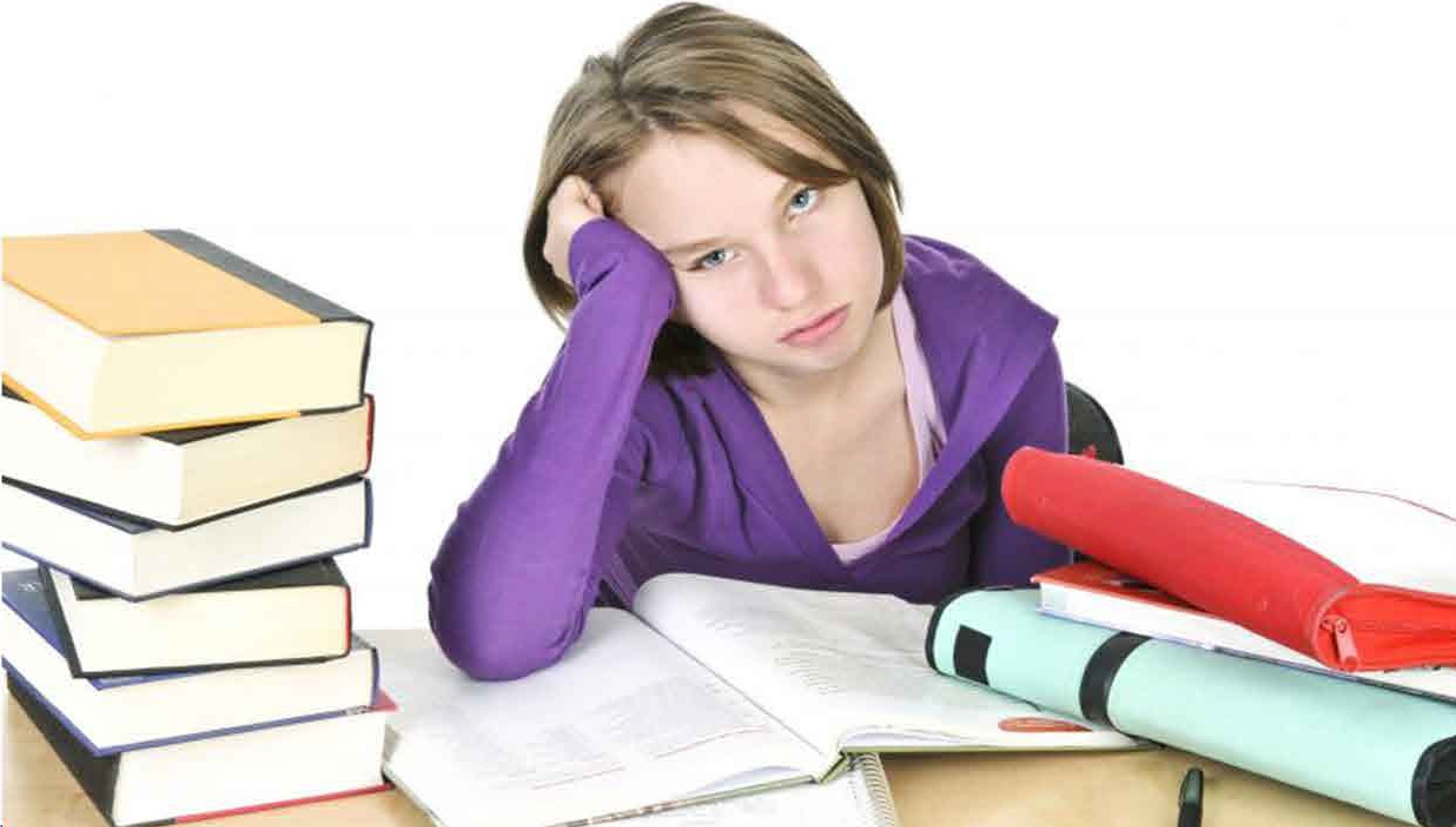 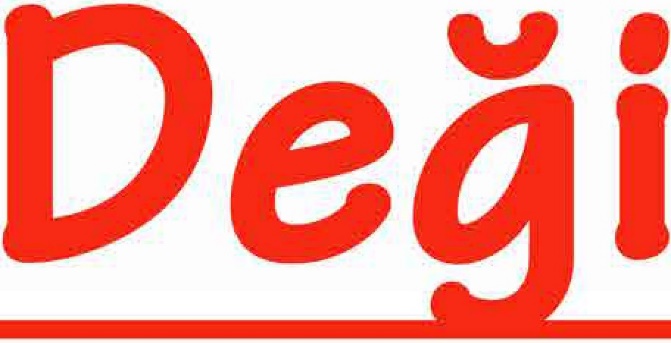 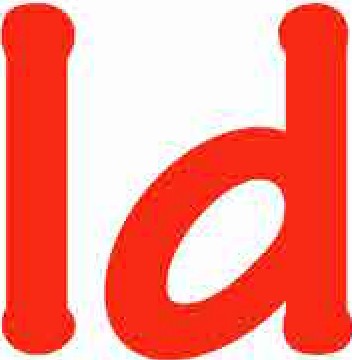 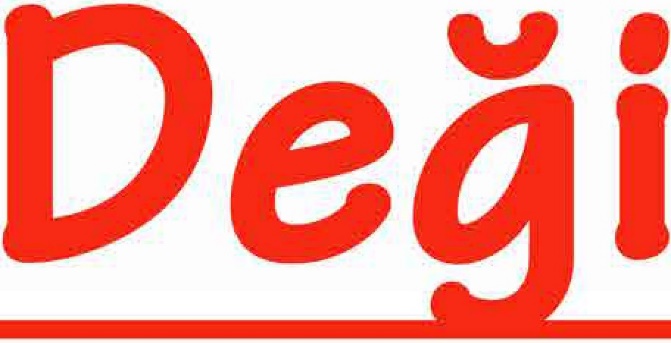 